Załącznik nr 2 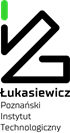 Zamawiający:Sieć Badawcza Łukasiewicz-Poznański Instytut Technologiczny ul. Estkowskiego 661-755 PoznańFORMULARZ OFERTOWYwykonawca/ konsorcjum wykonawców (dalej Wykonawca):Pełna nazwa: …………………………………………………………………………………………………………………………………………………………………………………………………………..Adres: ……………………………………………………………………………………………………………………………………………………………………………………………………………………..Telefon: …………………………………………………………………………………………………………………………………………………………………………………………………………………..REGON: …………………………………………………………………………………………………………………………………………………………………………………………………………………..NIP/PESEL, KRS/CEiDG: ………………………………………………………………………………………………………………………………………………………………………………………..Wielkość przedsiębiorstwa (mikro, małe, średnie, duże)…………………………………………………….………………………………………………………………………………..Imię, nazwisko, telefon, adres e-mail osoby wyznaczonej do kontaktu z Zamawiającym: ………………………………………………………………………….…………………………………….……………………………………………………………………………………………………………….W związku z postępowaniem prowadzonym w trybie konkursu ofert z ogłoszeniem, którego przedmiotem jest ZOF/00017/2023 „Dostawa licencji wieczystej oprogramowania ServiceDesk Plus Standard Multi-Language na 2024 rok”Składamy ofertę na realizację przedmiotu zamówienia w zakresie określonym w Zaproszeniu na następujących warunkach:Oświadczam/my, że zapoznałem/liśmy się z Zaproszeniem do składania oferty wraz z załącznikami, akceptuję/my je bez zastrzeżeń i zobowiązuję/my się, 
w przypadku wyboru mojej/naszej oferty, do zawarcia umowy.Oświadczam/my, że uważam/my się za związanego/ych ofertą przez okres wskazany w  Zaproszeniu tj.: 30 dni od dnia upływu terminu składania ofert.Oświadczamy, że wykonamy przedmiot zamówienia zgodnie z zasadami współczesnej wiedzy technicznej, normami i obowiązującymi przepisami.Oświadczamy, że wszystkie złożone do oferty dokumenty i oświadczenia 
są prawdziwe.Oświadczam/my, iż przewidujemy powierzenie zamówienia podwykonawcom* Oświadczam/my, że Wykonawca w imieniu którego działam spełnia warunki udziału w postępowaniu, określone przez Zamawiającego w Zaproszeniu.Oświadczam/my, że Wykonawca w imieniu którego działam nie podlega wykluczeniu z postępowania na podstawie Rozdziału III ust. 1 lit. A Zaproszenia do składania oferty.Oświadczmy, że uzyskaliśmy wszelkie informacje niezbędne do prawidłowego przygotowania i złożenia niniejszej oferty. Oświadczamy, że zapoznaliśmy się z projektowanymi postanowieniami umowy, określonymi w  Zaproszeniu do składania ofert i zobowiązujemy się, w przypadku wyboru naszej oferty, do zawarcia umowy zgodnej z niniejszą ofertą, na warunkach określonych w Zaproszeniu do składania ofert, w miejscu i terminie wyznaczonym przez Zamawiającego.Oświadczamy, że powyższe ceny brutto zawierają wszystkie koszty, jakie ponosi Zamawiający w przypadku wyboru niniejszej oferty.Jeżeli została złożona oferta, której wybór prowadziłby do powstania u Zamawiającego obowiązku podatkowego zgodnie z ustawą z dnia 11 marca 2004 r. o podatku od towarów i usług (Dz. U. z 2022 r. poz. 931), dla celów zastosowania kryterium ceny lub kosztu Zamawiający dolicza do przedstawionej w tej ofercie ceny kwotę podatku od towarów i usług, którą miałby obowiązek rozliczyć.W ofercie Wykonawca ma obowiązek:a) poinformowania Zamawiającego, że wybór jego oferty będzie prowadził do powstania u zamawiającego obowiązku podatkowego;b) wskazania nazwy (rodzaju) towaru lub usługi, których dostawa lub świadczenie będą prowadziły do powstania obowiązku podatkowego;c) wskazania wartości towaru lub usługi objętego obowiązkiem podatkowym Zamawiającego, bez kwoty podatku;d) wskazania stawki podatku od towarów i usług, która zgodnie z wiedzą wykonawcy, będzie miała zastosowanie.Oświadczamy, że wybór oferty/oferty w części………  prowadzić będzie do powstania u Zamawiającego obowiązku podatkowego należy wybrać          „TAK” jeżeli występuje obowiązek podatkowy i zaznaczyć X – dotyczy Wykonawców Zagranicznych.Wykonawca zobowiązany jest stosowania mechanizmu podzielonej płatności dla towarów i usług wymienionych w Załączniku nr 15 ustawy z dnia 11 marca 2004 r. o podatku od towarów i usług (Dz. U. z 2022 r. poz. 931).Oświadczamy, że numer rachunku bankowego wskazany we wszystkich fakturach wystawianych do przedmiotowej umowy należy do Wykonawcy i jest:a) rachunkiem rozliczeniowym, wskazanym w zgłoszeniu identyfikacyjnych lub zgłoszeniu aktualizacyjnym i potwierdzonym przy wykorzystaniu STIR, dla którego zgodnie z Rozdziałem 3a ustawy z dnia 29 sierpnia 1997 r. Prawo bankowe (Dz.U. z 2020 r. poz. 1896‚ z późn. zm.) prowadzony jest rachunek VAT lubb) rachunkiem powiązanym z rachunkiem rozliczeniowym, wskazanym w zgłoszeniu identyfikacyjnych lub zgłoszeniu aktualizacyjnym i potwierdzonym przy wykorzystaniu STIR, dla którego zgodnie z Rozdziałem 3a ustawy z dnia 29 sierpnia 1997 r. Prawo bankowe (Dz.U. z 2020 r. poz. 1896‚ z późn. zm) prowadzony jest rachunek VAT. Rachunek powiązany stanowi rachunek wirtualny stosowany przez Wykonawcę w celu zautomatyzowania rozliczeń, którego użycie powoduje, że system bankowy sam rozpoznaje wszystkie parametry przelewu i automatycznie księguje wpłaty na rachunek główny (rozliczeniowy) prowadzony na rzecz Wykonawcy. Jest to rachunek „techniczny” powiązany z rachunkiem głównym, którym jest rachunek rozliczeniowy zamieszczony w Wykazie podatników VAT.Oświadczam/my, że wypełniłem obowiązki informacyjne przewidziane w art. 13 lub art. 14 rozporządzenia Parlamentu Europejskiego i Rady (UE) 2016/679 z dnia 27 kwietnia 2016 r. w sprawie ochrony osób fizycznych w związku z przetwarzaniem danych osobowych i w sprawie swobodnego przepływu takich danych oraz uchylenia dyrektywy 95/46/WE (ogólne rozporządzenie o ochronie danych) wobec osób fizycznych, od których dane osobowe bezpośrednio lub pośrednio pozyskałem w celu ubiegania się o udzielenie zamówienia publicznego w niniejszym postępowaniu.Oświadczamy, że jesteśmy związani niniejszą ofertą przez okres wskazany w dokumentach niniejszego postępowania.  Oświadczamy, że niniejsza oferta w pliku o nazwie …. zawiera informacje  stanowiące tajemnicę przedsiębiorstwa w rozumieniu przepisów o zwalczaniu nieuczciwej konkurencji.UWAGA - W przypadku utajnienia oferty Wykonawca nie później niż w terminie składania ofert zobowiązany jest wykazać, iż zastrzeżone informacje stanowią tajemnicę przedsiębiorstwa w szczególności określając, w jaki sposób zostały spełnione przesłanki, o których mowa w art. 11 ust.  2 ustawy z 16 kwietnia 1993 r. o zwalczaniu nieuczciwej konkurencji.Wraz z ofertą składamy następujące oświadczenia i dokumenty:………………………………………………….…………………………………….…………………………………….………………………………………………….…………………………………….…………………………………….(podpis osoby uprawnionej do składania oświadczeń woli w imieniu Wykonawcy )Miejscowość ................................ dnia ..............Dostawa licencji wieczystej oprogramowania ServiceDesk Plus Standard Multi-LanguageDostawa licencji wieczystej oprogramowania ServiceDesk Plus Standard Multi-LanguageDostawa licencji wieczystej oprogramowania ServiceDesk Plus Standard Multi-LanguageDostawa licencji wieczystej oprogramowania ServiceDesk Plus Standard Multi-LanguageDostawa licencji wieczystej oprogramowania ServiceDesk Plus Standard Multi-LanguagePkt.1. Opis Przedmiotu Zamówienia 2. Cena netto3. VAT (%)4. Łączna wartość brutto(2+właściwy podatek VAT)1Dostawa licencji wieczystej oprogramowania ServiceDesk Plus Standard Multi-Language - zgodnie z zał. nr 1 Opis Przedmiotu Zamówienia………………….…………………………………Część zamówienia:Podwykonawca (wskazanie firmy):